Інформація про дисципліну вільного вибору студентаНазва дисципліниМікропроцесори та мікроконтролериМікропроцесори та мікроконтролериСеместр77КафедраКомп'ютерних наукКомп'ютерних наукФакультетФакультет інформаційно-комп’ютерних технологійФакультет інформаційно-комп’ютерних технологійКороткий опис дисципліниКурс знайомить студентів з сучасної елементної базою цифрових пристроїв та присвячений вивченню принципів, методів і технічних прийомів програмування мікроконтролерів. Курс включає в себе теоретичну та практичну частину.Курс знайомить студентів з сучасної елементної базою цифрових пристроїв та присвячений вивченню принципів, методів і технічних прийомів програмування мікроконтролерів. Курс включає в себе теоретичну та практичну частину.Мета й ціль дисципліниМетою та цілю вивчення дисципліни є ознайомлення студентів з архітектурою мікропроцесорів і систем на їх основі. Знання цього матеріалу закладає фундамент для освоєння таких базових питань інформаційних технологій, як системне і прикладне програмування, операційні системи тощо.Дана дисципліна поєднує в собі опис базових принципів побудови мікропроцесорів (МП) різних типів (універсальних МП, однокристальних мікроконтролерів, процесорів цифрової обробки сигналів) і систем на їх основі. Представлено організацію мікропроцесорних систем і пов'язані з цим питання: фізична і логічна організація адресного простору, робота системи переривань, прямий доступ до пам'яті тощо. Розглядаються засоби розробки програмного забезпечення МП систем.Метою та цілю вивчення дисципліни є ознайомлення студентів з архітектурою мікропроцесорів і систем на їх основі. Знання цього матеріалу закладає фундамент для освоєння таких базових питань інформаційних технологій, як системне і прикладне програмування, операційні системи тощо.Дана дисципліна поєднує в собі опис базових принципів побудови мікропроцесорів (МП) різних типів (універсальних МП, однокристальних мікроконтролерів, процесорів цифрової обробки сигналів) і систем на їх основі. Представлено організацію мікропроцесорних систем і пов'язані з цим питання: фізична і логічна організація адресного простору, робота системи переривань, прямий доступ до пам'яті тощо. Розглядаються засоби розробки програмного забезпечення МП систем.Результати навчання (навички, що отримає студент після курсу)Під час навчання студенти отримають наступні навички: використовувати сучасну елементну базу цифрових пристроїв для вирішення поставленої задачі, розробляти мікропроцесорні системи, володіти роботою із засобами розробки програмного забезпечення, розробляти програмне забезпечення.Під час навчання студенти отримають наступні навички: використовувати сучасну елементну базу цифрових пристроїв для вирішення поставленої задачі, розробляти мікропроцесорні системи, володіти роботою із засобами розробки програмного забезпечення, розробляти програмне забезпечення.Перелік темВступ. Характеристики мікропроцесорів;Класифікація мікропроцесорів;Архітектура мікропроцесор;Організація мікропроцесорної системи;Особливості мікроконтролерів;Програмна модель МП;Організація адресного простору пам'яті;Порти введення-виведення;Переривання;Засоби розробки ПО МП систем.Вступ. Характеристики мікропроцесорів;Класифікація мікропроцесорів;Архітектура мікропроцесор;Організація мікропроцесорної системи;Особливості мікроконтролерів;Програмна модель МП;Організація адресного простору пам'яті;Порти введення-виведення;Переривання;Засоби розробки ПО МП систем.Система оцінювання(як розподіляється 100 балів за курс)16 балів - результати роботи під час занять.72 бали за виконання лабораторних робіт.12 балів - результати написання КМР.16 балів - результати роботи під час занять.72 бали за виконання лабораторних робіт.12 балів - результати написання КМР.Форма контролюЗалікЗалікЛектор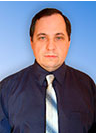 Петросян Р.В., старший викладач кафедри комп'ютерних наук.Викладає на ФІКТ дисципліни:мікропроцесори та мікроконтролери;алгоритми та структури даних;об’єктно-орієнтовне програмування;процесори цифрової обробки сигналів;програмування та проектування систем на базі платформи Arduino.